Akademia Samorządowca Mniejszości Niemieckiej    ProgramMiejsce i termin: 30 listopada i 1 grudnia  2018 r., Krapkowice, Hotel Zamkowy Młyn
ul. Młyńska 330 listopada 2018 r.,  piątek17.00 – 17.15	Inauguracja warsztatów: przywitanie uczestników i uczestniczek17.15 – 19.00  I Blok Warsztatowy (z podziałem na grupy)19.00 – 20.00  	Kolacja20.00      	Wieczorne rozmowy, integracja1 grudnia 2018 r., sobota8.00 – 9.00	Śniadanie 9.00 – 11.00	II Blok Warsztatowy (z podziałem na grupy)
11.00 – 11.15	Przerwa kawowa 11.15 – 13.00	III Blok Warsztatowy (z podziałem na grupy)13.00 – 14.00	Obiad14.00 – 16.00	IV Blok Warsztatowy (z podziałem na grupy)16.00		Oficjalne zakończenie Akademii Samorządowca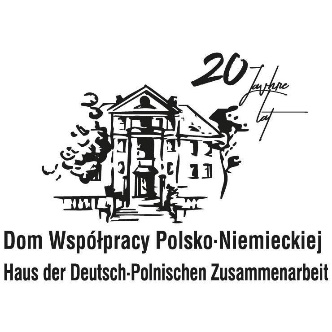 